ПРОЕКТ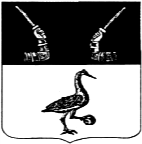 Администрация муниципального образованияПриозерский муниципальный район Ленинградской областиП О С Т А Н О В Л Е Н И Еот  ___________ 2020 года   №  ___________На основании решения Совета депутатов муниципального образования Приозерский муниципальный район Ленинградской области от 17.12.2019 г. № 22 «О бюджете муниципального образования Приозерский муниципальный район Ленинградской области на 2020 и на плановый период 2021 и 2022 годов» с внесенными изменениями в соответствии с п. 5.3. Порядка разработки, реализации и оценки эффективности муниципальных программ муниципального образования Приозерский муниципальный район Ленинградской области от 23 июля 2013 года. № 1925 «Об утверждении Порядка разработки, реализации и оценки эффективности муниципальных программ муниципального образования Приозерский муниципальный район Ленинградской области», в связи с уточнением объема бюджетных ассигнований на реализацию муниципальной программы «Развитие физической культуры и спорта в муниципальном образовании Приозерский муниципальный район Ленинградской области на 2020-2022 годы», руководствуясь Уставом муниципального образования Приозерский муниципальный район Ленинградской области, администрация муниципального образования Приозерский муниципальный район Ленинградской области ПОСТАНОВЛЯЕТ:1.Внести в постановление администрации муниципального образования Приозерский муниципальный район Ленинградской области от 30 декабря 2019 года № 4099 «Об утверждении  муниципальной программы муниципального образования Приозерский  муниципальный район Ленинградской области «Развитие физической культуры и спорта в  муниципальном образовании Приозерский муниципальный район Ленинградской области на 2020-2022 годы» следующие изменения:  1.1.Раздел «Паспорт муниципальной программы муниципального образования Приозерский муниципальный район Ленинградской области «Развитие физической культуры и спорта в  муниципальном образовании Приозерский муниципальный район Ленинградской области на 2020-2022 годы» изложить в редакции, согласно приложению № 1 к настоящему постановлению.Утвержденопостановлением администрации МО Приозерский муниципальный районЛенинградской области№ __________ от ____ марта2020 года(Приложение 1)ПАСПОРТмуниципальной программы «Развитие физической культуры и спортав муниципальном образовании Приозерский муниципальный район Ленинградской области на 2020 – 2022 годы»Раздел 5 «Информация о ресурсном обеспечении Программы» муниципальной программы муниципального образования Приозерский муниципальный район Ленинградской области «Развитие физической культуры и спорта в муниципальном образовании Приозерский муниципальный район Ленинградской области на 2020-2022 годы» изложить в следующей редакции:Общий объем финансирования Программы осуществляется за счет средств бюджета муниципального образования, который составляет 218243,43 тыс. рублей, в том числе: 2020 год – 73004,01 тыс. рублей, 2021 год – 69642,26 тыс. рублей, 2022 год – 75597,16 тыс. рублей.- на содержание муниципального бюджетного учреждения «Физкультурно-оздоровительный и спортивный комплекс «Юность» (плавательный бассейн) – 46705,28 тыс. рублей: 2020 год – 13535,16 тыс. рублей, 2021 год – 17031,16 тыс. рублей, 2022 год – 16138,96 тыс. рублей;
- на содержание муниципального бюджетного учреждения «Центр физической культуры, спорта и молодежной политики» - 47066,05 тыс. рублей: 2020 год – 15490,35 тыс. рублей, 2021 год – 15713,80 тыс. рублей, 2022 год – 15861,9 тыс. рублей;- на содержание муниципального учреждения «Приозерская спортивная школа «Корела» - 94912,00 тыс. рублей: 2020 год – 23618,40тыс. рублей, 2021 год – 32197,3 тыс. рублей, 2022 год – 39096,3  тыс. рублей.- на развитие физической культуры и массового спорта среди различных групп населения – 10875,00 тыс. рублей: 2020 год – 2225,00 тыс. рублей; 2021 год – 4425,00 тыс. рублей; 2022 год – 42250,00 тыс. рублей;- на развитие военно-патриотического воспитания молодежи средствами физической культуры и спорта и ВФСК ГТО – 420,0 тыс. рублей: 2020 год – 140,0 тыс. рублей; 2021 год – 140,0 тыс. рублей; 2022 год – 140,0 тыс. рублей;- на развитие массового детско-юношеского спорта – 75,0 тыс. рублей: 2020 год – 25,0 тыс. рублей, 2021 год 25,0 тыс. руб., 2022 год – 25,0 тыс. рублей;- на развитие адаптивной физической культуры и спорта –  60,0 тыс. рублей: 2020 год – 20,0 тыс. рублей, 2021 год – 20,0 тыс. рублей, 2022 год – 20,0 тыс. рублей;- на развитие медицинского обеспечения физической культуры и спорта – 270,0 тыс. рублей: 2020 год – 90,0 тыс. рублей; 2021 год – 90,0 тыс. рублей; 2022 год – 90,0 тыс. рублей.- на строительство и реконструкцию спортивных объектов  всего 62026,35 тыс. рублей, в том числе: из местного бюджета 2020 год – 17766,35 тыс. рублей, 2021 год – финансирование не определено, 2022 год – финансирование не определено; из областного бюджета 2020 год – 44260,0 тыс. рублей, 2021 год – финансирование не определено; 2022 год – финансирование не определено.- на поддержку развития общественной инфраструктуры всего 751,80 тыс. рублей, в том числе:из местного бюджета 2020 год – 93,75 тыс. рублей, 2021 год – финансирование не определено, 2022 год – финансирование не определено;из областного бюджета 2020 год – 658,05 тыс. рублей, 2021 год – финансирование не определено, 2022 год – финансирование не определено.План мероприятий, расходы, динамика финансирования программы и прогноз сводных показателей отображены в приложениях 1, 2, 3, 6.Приложение 1 План мероприятий муниципальной программы «Развитие физической культуры и спорта в муниципальном образовании Приозерский муниципальный район Ленинградской области на 2020-2022 гг.»Приложение 2Расходына  реализацию муниципальной программы «Развитие физической культуры и спорта в МО Приозерский муниципальный район Ленинградской области на 2020 – 2022 годы»Приложение 3Планреализации муниципальной программы «Развитие физической культуры и спорта в МО Приозерский муниципальный район Ленинградской области на 2020 – 2022 годы»Приложение 6ПРОГНОЗсводных показателей муниципальных заданий на оказание муниципальных услуг муниципальное учреждение «Физкультурно-оздоровительный и спортивный комплекс «Юность»  (плавательный бассейн)ПРОГНОЗсводных показателей муниципальных заданий на оказание муниципальных услугмуниципальным учреждением «Приозерская спортивная школа «Корела»Постановление опубликовать на официальном сайте администрации муниципального образования Приозерский муниципальный район Ленинградской области в сети Интернет.        3. Постановление вступает в силу со дня его официального опубликования.        4. Контроль за исполнением данного постановления возложить на заместителя главы администрации по социальным вопросам Котову Л.А..Глава  администрации                                                                                   А.Н. Соклаков       Лист согласования прилагается.Разослано: дело-1, Котова Л.А. – 1,  ОЭПиПД-1, КФ -1,отд.по инф.-1  бассейн-1,  СШ «Корела»-1, Центр ФКиС-1, районная библиотека-1, отд. по ФКСиМП -1, ОКС – 1. О внесении изменений в постановление администрации муниципального образования Приозерский муниципальный район Ленинградской области от 30 декабря 2019 года № 4099 «Об утверждении муниципальной программы муниципального образования Приозерский муниципальный район Ленинградской области «Развитие физической культуры и спорта в муниципальном образовании Приозерский муниципальный район Ленинградской области на 2020-2022 годы».Полное наименованиеРазвитие физической культуры и спорта в МО Приозерский муниципальный район Ленинградской области на 2020 – 2022 годы (далее – Программа)Ответственный исполнитель муниципальной программыОтдел по физической культуре, спорту и молодежной политике администрации МО Приозерский муниципальный район Ленинградской областиСоисполнитель программыОтдел капитального строительства администрации МО Приозерский муниципальный район Ленинградской области,Муниципальное бюджетное учреждение физической культуры и спорта «Центр физической культуры, спорта и молодежной политики»Участники муниципальной программыМуниципальное бюджетное учреждение «Физкультурно-оздоровительный и спортивный комплекс «Юность» (плавательный бассейн); муниципальное бюджетное учреждение физической культуры и спорта «Центр физической культуры, спорта и молодежной политики»; муниципальное учреждение «Приозерская спортивная школа «Корела».Перечень подпрограммНе содержитЦели муниципальной программыВовлечение различных групп населения Приозерского района в систематические занятия физической культурой и спортом по месту жительства;создание необходимой инфраструктуры, обеспечивающей право каждого на свободный доступ к физической культуре и спорту как к необходимому условию развития физических, интеллектуальных и нравственных способностей личности, право на занятия физической культурой и спортом для всех категорий граждан и групп населения Приозерского района.Задачи муниципальной программы1. Развитие физической культуры и массового спорта в Приозерском районе.2. Развитие адаптивной физической культуры и спорта для лиц с ограниченными возможностями здоровья и инвалидов.3. Развитие спортивных объектов Приозерского района.4. Внедрение Всероссийского физкультурно-спортивного комплекса «Готов к труду и обороне».5. Развитие спорта высших достижений и системы подготовки спортивного резерва.Целевые индикаторы и показатели Программы Доля населения, систематически занимающегося физической культурой и спортом:в 2020 году – 51%, в 2021 году – 52%, в 2022 году – 53%.Доля обучающихся и студентов, систематически занимающихся физической культурой и спортом, в общей численности обучающихся и студентов: в 2020 году – 88%, в 2021 году – 89%, в 2022 году – 89%;Доля лиц с ограниченными возможностями здоровья и инвалидов, систематически занимающихся физической культурой и спортом в общей численности данной категории населения: В 2020 году – 6%, в 2021году – 7%, в 2022 году – 8 %.Этапы и сроки реализации муниципальной программыПрограмма реализуется в один этап с 2020 года по 2022 год.Объем бюджетных ассигнований муниципальной программыОбщий объем финансирования Программы  – 271765,65 тыс. рублей, в том числе:местный бюджет -  218243,43 тыс. рублей;областной бюджет – 53522,22 тыс. рублей,в том числе по годам:2020 год – местный бюджет – 73004,01  тыс. рублей;областной бюджет – 46584,72 тыс. рублей;2021 год – местный бюджет – 69642,26  тыс. рублей;областной бюджет – 3562,50 тыс. рублей;2022 год – местный бюджет – 75597,16 тыс. рублей;областной бюджет – 3375,00 тыс. рублей.Ожидаемые результаты реализации ПрограммыВ результате реализации мероприятий Программы планируется достичь следующих результатов: увеличить долю населения, систематически занимающегося физической культурой и спортом с 50%  до 53% в 2022 году;увеличить долю обучающихся и студентов систематически занимающихся физической культурой и спортом, в общей численности обучающихся и студентов с 87%  до 89% в 2022 году.увеличить долю лиц с ограниченными возможностями здоровья и инвалидов, систематически занимающихся физической культурой и спортом, в общей численности данной категории населения с 5%  до 8% в 2022 году.№ п/пНаименование направлений, мероприятий, реализуемых в рамках направленияОтветственный исполнитель (ФИО, должность)СрокСрокФинансирование (тыс. руб.)Финансирование (тыс. руб.)В том числе:В том числе:В том числе:В том числе:№ п/пНаименование направлений, мероприятий, реализуемых в рамках направленияОтветственный исполнитель (ФИО, должность)начало реализацииОкончание реализацииФинансирование (тыс. руб.)Финансирование (тыс. руб.)2020 г.2021 г.2022 г.2022 г.1234556788Организация и проведение официальных физкультурных мероприятий среди населенияОрганизация и проведение официальных физкультурных мероприятий среди населенияОрганизация и проведение официальных физкультурных мероприятий среди населенияОрганизация и проведение официальных физкультурных мероприятий среди населенияОрганизация и проведение официальных физкультурных мероприятий среди населенияОрганизация и проведение официальных физкультурных мероприятий среди населенияОрганизация и проведение официальных физкультурных мероприятий среди населенияОрганизация и проведение официальных физкультурных мероприятий среди населенияОрганизация и проведение официальных физкультурных мероприятий среди населенияОрганизация и проведение официальных физкультурных мероприятий среди населенияОрганизация и проведение официальных физкультурных мероприятий среди населения1.1.Содержание муниципального бюджетного учреждения «Физкультурно-оздоровительный и спортивный комплекс «Юность» (плава-тельный бассейн)МУ ФО СК «Юность»,Медведев М.В.2020 г.2022 г.Федеральный бюджет1.1.Содержание муниципального бюджетного учреждения «Физкультурно-оздоровительный и спортивный комплекс «Юность» (плава-тельный бассейн)МУ ФО СК «Юность»,Медведев М.В.2020 г.2022 г.Областной бюджет1.1.Содержание муниципального бюджетного учреждения «Физкультурно-оздоровительный и спортивный комплекс «Юность» (плава-тельный бассейн)МУ ФО СК «Юность»,Медведев М.В.2020 г.2022 г.Местный бюджет13535,1613535,1617031,1617031,1616138,961.1.Содержание муниципального бюджетного учреждения «Физкультурно-оздоровительный и спортивный комплекс «Юность» (плава-тельный бассейн)МУ ФО СК «Юность»,Медведев М.В.2020 г.2022 г.Прочие источники1.2.Содержание муниципального бюджетного учреждения «Центр физи-ческой культуры, спорта и молодежной политики» МБУ ФКС «Центр ФКС и МП» Солодухин С.В.2020 г.2022 г.Федеральный бюджет1.2.Содержание муниципального бюджетного учреждения «Центр физи-ческой культуры, спорта и молодежной политики» МБУ ФКС «Центр ФКС и МП» Солодухин С.В.2020 г.2022 г.Областной бюджет1.2.Содержание муниципального бюджетного учреждения «Центр физи-ческой культуры, спорта и молодежной политики» МБУ ФКС «Центр ФКС и МП» Солодухин С.В.2020 г.2022 г.Местный бюджет15490,3515490,3515713,8015713,8015861,901.2.Содержание муниципального бюджетного учреждения «Центр физи-ческой культуры, спорта и молодежной политики» МБУ ФКС «Центр ФКС и МП» Солодухин С.В.2020 г.2022 г.Прочие источники1.3.Развитие физической культуры и массового спорта среди различных групп населенияОтдел по физической культуре, спорту и молодежной политике,Бабак В.В.2020 г.2022 г.Федеральный бюджет1.3.Развитие физической культуры и массового спорта среди различных групп населенияОтдел по физической культуре, спорту и молодежной политике,Бабак В.В.2020 г.2022 г.Областной бюджет1.3.Развитие физической культуры и массового спорта среди различных групп населенияОтдел по физической культуре, спорту и молодежной политике,Бабак В.В.2020 г.2022 г.Местный бюджет2225,002225,004425,004425,004225,001.3.Развитие физической культуры и массового спорта среди различных групп населенияОтдел по физической культуре, спорту и молодежной политике,Бабак В.В.2020 г.2022 г.Прочие источники1.4.Развитие массового детско-юношеского спортаОтдел по физической культуре, спорту и молодежной политике,Бабак В.В.2020 г.2022 г.Федеральный бюджет1.4.Развитие массового детско-юношеского спортаОтдел по физической культуре, спорту и молодежной политике,Бабак В.В.2020 г.2022 г.Областной бюджет1.4.Развитие массового детско-юношеского спортаОтдел по физической культуре, спорту и молодежной политике,Бабак В.В.2020 г.2022 г.Местный бюджет25,025,025,025,025,01.4.Развитие массового детско-юношеского спортаОтдел по физической культуре, спорту и молодежной политике,Бабак В.В.2020 г.2022 г.Прочие источники1.5.Военно-патриотическое воспитание молодежи средствами физической культуры и спорта и ВФСК ГТООтдел по физической культуре, спорту и молодежной политике,Бабак В.В.2020 г.2022 г.Федеральный бюджет1.5.Военно-патриотическое воспитание молодежи средствами физической культуры и спорта и ВФСК ГТООтдел по физической культуре, спорту и молодежной политике,Бабак В.В.2020 г.2022 г.Областной бюджет1.5.Военно-патриотическое воспитание молодежи средствами физической культуры и спорта и ВФСК ГТООтдел по физической культуре, спорту и молодежной политике,Бабак В.В.2020 г.2022 г.Местный бюджет140,0140,0140,0140,0140,01.5.Военно-патриотическое воспитание молодежи средствами физической культуры и спорта и ВФСК ГТООтдел по физической культуре, спорту и молодежной политике,Бабак В.В.2020 г.2022 г.Прочие источники1.6.Развитие адаптивной физической культуры и спортаОтдел по физической культуре, спорту и молодежной политике,Бабак В.В.2020 г.2022 г.Федеральный бюджет1.6.Развитие адаптивной физической культуры и спортаОтдел по физической культуре, спорту и молодежной политике,Бабак В.В.2020 г.2022 г.Областной бюджет1.6.Развитие адаптивной физической культуры и спортаОтдел по физической культуре, спорту и молодежной политике,Бабак В.В.2020 г.2022 г.Местный бюджет20,020,020,020,020,01.6.Развитие адаптивной физической культуры и спортаОтдел по физической культуре, спорту и молодежной политике,Бабак В.В.2020 г.2022 г.Прочие источники1.7.Развитие медицинского обеспечения физической культуры и спортаОтдел по физической культуре, спорту и молодежной политике,Бабак В.В.2020 г.2022 г.Федеральный бюджет1.7.Развитие медицинского обеспечения физической культуры и спортаОтдел по физической культуре, спорту и молодежной политике,Бабак В.В.2020 г.2022 г.Областной бюджет1.7.Развитие медицинского обеспечения физической культуры и спортаОтдел по физической культуре, спорту и молодежной политике,Бабак В.В.2020 г.2022 г.Местный бюджет90,0090,0090,0090,0090,001.7.Развитие медицинского обеспечения физической культуры и спортаОтдел по физической культуре, спорту и молодежной политике,Бабак В.В.2020 г.2022 г.Прочие источникиРеализация программ спортивной подготовки Реализация программ спортивной подготовки Реализация программ спортивной подготовки Реализация программ спортивной подготовки Реализация программ спортивной подготовки Реализация программ спортивной подготовки Реализация программ спортивной подготовки Реализация программ спортивной подготовки Реализация программ спортивной подготовки Реализация программ спортивной подготовки Реализация программ спортивной подготовки 2.1.Муниципальное учреждение «Приозерская спортивная школа «Корела»МУ «СШ Корела»,Нестеренко Н.И2020 г.2022 г.Федеральный бюджет2.1.Муниципальное учреждение «Приозерская спортивная школа «Корела»МУ «СШ Корела»,Нестеренко Н.И2020 г.2022 г.Областной бюджет1666,671666,673562,503562,503375,002.1.Муниципальное учреждение «Приозерская спортивная школа «Корела»МУ «СШ Корела»,Нестеренко Н.И2020 г.2022 г.Местный бюджет23618,4023618,4032197,3032197,3039096,302.1.Муниципальное учреждение «Приозерская спортивная школа «Корела»МУ «СШ Корела»,Нестеренко Н.И2020 г.2022 г.Прочие источникиМатериально-техническое, научно-методическое обеспечение физической культуры и спортаМатериально-техническое, научно-методическое обеспечение физической культуры и спортаМатериально-техническое, научно-методическое обеспечение физической культуры и спортаМатериально-техническое, научно-методическое обеспечение физической культуры и спортаМатериально-техническое, научно-методическое обеспечение физической культуры и спортаМатериально-техническое, научно-методическое обеспечение физической культуры и спортаМатериально-техническое, научно-методическое обеспечение физической культуры и спортаМатериально-техническое, научно-методическое обеспечение физической культуры и спортаМатериально-техническое, научно-методическое обеспечение физической культуры и спортаМатериально-техническое, научно-методическое обеспечение физической культуры и спортаМатериально-техническое, научно-методическое обеспечение физической культуры и спорта3.1.Строительство и реконструкция спортивных объектовОтдел капитального строительства2020 г.2022 г.Федеральный бюджет3.1.Строительство и реконструкция спортивных объектовОтдел капитального строительства2020 г.2022 г.Областной бюджет44260,0044260,003.1.Строительство и реконструкция спортивных объектовОтдел капитального строительства2020 г.2022 г.Местный бюджет17766,3517766,353.1.Строительство и реконструкция спортивных объектовОтдел капитального строительства2020 г.2022 г.Прочие источники3.1.1.Капитальный ремонт стадиона по ул. Калинина, д. 41А  города Приозерска ЛООтдел капитального строительства2020 г.2022 г.Федеральный бюджет3.1.1.Капитальный ремонт стадиона по ул. Калинина, д. 41А  города Приозерска ЛООтдел капитального строительства2020 г.2022 г.Областной бюджет44260,0044260,003.1.1.Капитальный ремонт стадиона по ул. Калинина, д. 41А  города Приозерска ЛООтдел капитального строительства2020 г.2022 г.Местный бюджет17116,3517116,353.1.1.Капитальный ремонт стадиона по ул. Калинина, д. 41А  города Приозерска ЛООтдел капитального строительства2020 г.2022 г.Прочие источники3.1.2.Капитальный ремонт здания спорткомплекса по ул. Калинина, д. 41А города Приозерска ЛО, ПИР  Отдел капитального строительства2020 г.2022 г.Федеральный бюджет3.1.2.Капитальный ремонт здания спорткомплекса по ул. Калинина, д. 41А города Приозерска ЛО, ПИР  Отдел капитального строительства2020 г.2022 г.Областной бюджет3.1.2.Капитальный ремонт здания спорткомплекса по ул. Калинина, д. 41А города Приозерска ЛО, ПИР  Отдел капитального строительства2020 г.2022 г.Местный бюджет650,0650,03.1.2.Капитальный ремонт здания спорткомплекса по ул. Калинина, д. 41А города Приозерска ЛО, ПИР  Отдел капитального строительства2020 г.2022 г.Прочие источники3.2.Поддержка развития  общественной инфраструктуры МБУ ФКС «Центр ФКС и МП» Солодухин С.В.МУ «Приозерская спортивная школа «Корела»Нестеренко Н.И.2020 г.2022 г.Федеральный бюджет3.2.Поддержка развития  общественной инфраструктуры МБУ ФКС «Центр ФКС и МП» Солодухин С.В.МУ «Приозерская спортивная школа «Корела»Нестеренко Н.И.2020 г.2022 г.Областной бюджет658,05658,053.2.Поддержка развития  общественной инфраструктуры МБУ ФКС «Центр ФКС и МП» Солодухин С.В.МУ «Приозерская спортивная школа «Корела»Нестеренко Н.И.2020 г.2022 г.Местный бюджет93,7593,753.2.Поддержка развития  общественной инфраструктуры МБУ ФКС «Центр ФКС и МП» Солодухин С.В.МУ «Приозерская спортивная школа «Корела»Нестеренко Н.И.2020 г.2022 г.Прочие источники3.2.1Поддержка развития  общественной инфраструктуры ( средства депутата Иванова С.И.)МБУ ФКС «Центр ФКС и МП» Солодухин С.В.2020 г.2022 г.Федеральный бюджет3.2.1Поддержка развития  общественной инфраструктуры ( средства депутата Иванова С.И.)МБУ ФКС «Центр ФКС и МП» Солодухин С.В.2020 г.2022 г.Областной бюджет208,05208,053.2.1Поддержка развития  общественной инфраструктуры ( средства депутата Иванова С.И.)МБУ ФКС «Центр ФКС и МП» Солодухин С.В.2020 г.2022 г.Местный бюджет10,9510,953.2.1Поддержка развития  общественной инфраструктуры ( средства депутата Иванова С.И.)МБУ ФКС «Центр ФКС и МП» Солодухин С.В.2020 г.2022 г.Прочие источники3.2.2.Поддержка развития  общественной инфраструктуры (средства депутата Беляева Н.В.)МБУ ФКС «Центр ФКС и МП» Солодухин С.В.2020 г.2022 г.Федеральный бюджет3.2.2.Поддержка развития  общественной инфраструктуры (средства депутата Беляева Н.В.)МБУ ФКС «Центр ФКС и МП» Солодухин С.В.2020 г.2022 г.Областной бюджет325,00325,003.2.2.Поддержка развития  общественной инфраструктуры (средства депутата Беляева Н.В.)МБУ ФКС «Центр ФКС и МП» Солодухин С.В.2020 г.2022 г.Местный бюджет70,0070,003.2.2.Поддержка развития  общественной инфраструктуры (средства депутата Беляева Н.В.)МБУ ФКС «Центр ФКС и МП» Солодухин С.В.2020 г.2022 г.Прочие источники3.2.3.Поддержка развития  общественной инфраструктуры ( средства депутата Беляева Н.В.)МУ «Приозерская спортивная школа «Корела»Нестеренко Н.И.2020 г.2022 г.Федеральный бюджет3.2.3.Поддержка развития  общественной инфраструктуры ( средства депутата Беляева Н.В.)МУ «Приозерская спортивная школа «Корела»Нестеренко Н.И.2020 г.2022 г.Областной бюджет125,00125,003.2.3.Поддержка развития  общественной инфраструктуры ( средства депутата Беляева Н.В.)МУ «Приозерская спортивная школа «Корела»Нестеренко Н.И.2020 г.2022 г.Местный бюджет12,8012,803.2.3.Поддержка развития  общественной инфраструктуры ( средства депутата Беляева Н.В.)МУ «Приозерская спортивная школа «Корела»Нестеренко Н.И.2020 г.2022 г.Прочие источникиИТОГО:119588,73119588,7373204,7673204,7678972,16№Источники финансированияВсего (тыс. рублей)В том числеВ том числеВ том числе№Источники финансированияВсего (тыс. рублей)первый год реализации,2020 г.второй год реализации,2021 г.третий год реализации,2022 г.123456ОБЩИЕ РАСХОДЫ НА РЕАЛИЗАЦИЮ МУНИЦИПАЛЬНОЙ ПРОГРАММЫОБЩИЕ РАСХОДЫ НА РЕАЛИЗАЦИЮ МУНИЦИПАЛЬНОЙ ПРОГРАММЫОБЩИЕ РАСХОДЫ НА РЕАЛИЗАЦИЮ МУНИЦИПАЛЬНОЙ ПРОГРАММЫОБЩИЕ РАСХОДЫ НА РЕАЛИЗАЦИЮ МУНИЦИПАЛЬНОЙ ПРОГРАММЫОБЩИЕ РАСХОДЫ НА РЕАЛИЗАЦИЮ МУНИЦИПАЛЬНОЙ ПРОГРАММЫОБЩИЕ РАСХОДЫ НА РЕАЛИЗАЦИЮ МУНИЦИПАЛЬНОЙ ПРОГРАММЫВсего:271765,65119588,7373204,7678972,16в том числе за счет средств:федерального бюджета (плановый объем)областного бюджета (плановый объем)53522,2246584,723562,503375,00местного бюджета (плановый объем)218243,4373004,0169642,2675597,16прочих источников (плановый объем)Наименование основных мероприятий программыОтветственный исполнитель(Ф.И.О., должность)Срок Срок Финансирование (тыс. руб.)В том числеВ том числеВ том числеНаименование основных мероприятий программыОтветственный исполнитель(Ф.И.О., должность)начала реализацииокончания реализацииФинансирование (тыс. руб.)Первый год реализации2020 г.Второй год реализации2021 г.Третий год реализации2022 г.1. Организация и проведение официальных физкультурных мероприятий среди населенияБабак В.В., начальник отдела по физической культуре, спорту и молодежной политике 2020 г.2022 г.Федеральный бюджет1. Организация и проведение официальных физкультурных мероприятий среди населенияБабак В.В., начальник отдела по физической культуре, спорту и молодежной политике 2020 г.2022 г.Областной бюджет1. Организация и проведение официальных физкультурных мероприятий среди населенияБабак В.В., начальник отдела по физической культуре, спорту и молодежной политике 2020 г.2022 г.Местный бюджет31525,5137444,9636500,861. Организация и проведение официальных физкультурных мероприятий среди населенияБабак В.В., начальник отдела по физической культуре, спорту и молодежной политике 2020 г.2022 г.Прочие источники2. Реализация программ спортивной подготовкиНестеренко Н.И., директор муниципального учреждения «Приозерская спортивная школа «Корела»2020 г.2022 г.Федеральный бюджет2. Реализация программ спортивной подготовкиНестеренко Н.И., директор муниципального учреждения «Приозерская спортивная школа «Корела»2020 г.2022 г.Областной бюджет1666,673562,503375,002. Реализация программ спортивной подготовкиНестеренко Н.И., директор муниципального учреждения «Приозерская спортивная школа «Корела»2020 г.2022 г.Местный бюджет23618,432197,339096,32. Реализация программ спортивной подготовкиНестеренко Н.И., директор муниципального учреждения «Приозерская спортивная школа «Корела»2020 г.2022 г.Прочие источники3. Материально-техническое, научно-методическое обеспечение физической культуры и спортаЛазарева Е.Н., начальник отдела капитального строительстваСолодухин С.В., директор муниципального бюджетного учреждения «Центр физической культуры, спорта и молодежной политики»Нестеренко Н.И., директор муниципального учреждения «Приозерская спортивная школа «Корела»2020 г.2022 г.Федеральный бюджет3. Материально-техническое, научно-методическое обеспечение физической культуры и спортаЛазарева Е.Н., начальник отдела капитального строительстваСолодухин С.В., директор муниципального бюджетного учреждения «Центр физической культуры, спорта и молодежной политики»Нестеренко Н.И., директор муниципального учреждения «Приозерская спортивная школа «Корела»2020 г.2022 г.Областной бюджет44918,053. Материально-техническое, научно-методическое обеспечение физической культуры и спортаЛазарева Е.Н., начальник отдела капитального строительстваСолодухин С.В., директор муниципального бюджетного учреждения «Центр физической культуры, спорта и молодежной политики»Нестеренко Н.И., директор муниципального учреждения «Приозерская спортивная школа «Корела»2020 г.2022 г.Местный бюджет17860,103. Материально-техническое, научно-методическое обеспечение физической культуры и спортаЛазарева Е.Н., начальник отдела капитального строительстваСолодухин С.В., директор муниципального бюджетного учреждения «Центр физической культуры, спорта и молодежной политики»Нестеренко Н.И., директор муниципального учреждения «Приозерская спортивная школа «Корела»2020 г.2022 г.Прочие источникиИТОГО:ИТОГО:ИТОГО:ИТОГО:ИТОГО:119588,7373204,7678972,16НаименованиеЗначение показателя объема услугиЗначение показателя объема услугиЗначение показателя объема услугиЗначение показателя объема услугиРасходы районного бюджета на оказание муниципальной услуги, тысяч рублейРасходы районного бюджета на оказание муниципальной услуги, тысяч рублейРасходы районного бюджета на оказание муниципальной услуги, тысяч рублейРасходы районного бюджета на оказание муниципальной услуги, тысяч рублейРасходы районного бюджета на оказание муниципальной услуги, тысяч рублейНаименованиеочередной год 20192020-первый год планового периода2021-второй год планового периода2022-третий год планового периодаочередной год очередной год 2020-первый год планового периода2021-второй год планового периода2022-третий год планового периода1234566789Наименование услуги и ее содержание:Показатель объема услугичеловекчеловекчеловекчеловекчеловектыс. руб.тыс. руб.тыс. руб.тыс. руб.Спортивная подготовка по олимпийским видам спорта. Плавание. Этап начальной подготовки.45004500450045004788,74788,74185,05265,04995,0Спортивная подготовка по олимпийским видам спорта. Плавание. Тренировочный этап (этап спортивной специализации)73007300730073007768,47768,46789,08541,08103,0Проведение занятий физкультурно-спортивной направленности по месту проживания граждан18001800180018001915,51915,51724,162172,162041,96Организация и проведение официальных физкультурных (физкультурно-оздоровительных) мероприятий600600600600638638558,0702,0666,0Организация и проведение физкультурных и спортивных  мероприятий в рамках всероссийского физкультурно-спортивного комплекса «Готов к труду и обороне» (ГТО)300300300300319,8319,8279,0351,0333,0ВСЕГО:1450014500145001450015 430,415 430,413535,1617031,1616138,96НаименованиеЗначение показателя объема услугиЗначение показателя объема услугиЗначение показателя объема услугиЗначение показателя объема услугиРасходы районного бюджета на оказание муниципальной услуги, тыс. руб.Расходы районного бюджета на оказание муниципальной услуги, тыс. руб.Расходы районного бюджета на оказание муниципальной услуги, тыс. руб.Расходы районного бюджета на оказание муниципальной услуги, тыс. руб.Наименованиеочередной год2020 г. – первый год планового периода2021 г. – второй год планового периода2022 г. – третий год планового периодаочередной год2020 г. – первый год планового периода2021 г. – второй год планового периода2022 г. – третий год планового периодаНаименование услуги и ее содержание:Показатель объема услуги:человекчеловекчеловекчеловектыс. руб.тыс. руб.тыс. руб.тыс. руб.Массовый спорт1901801701604959,05972,46476,47035,1Спорт высших достижений41942043044014341,419325,525720,932061,2ИТОГО:60960060060019300,423631,232197,339096,3